REFERRAL SOURCE 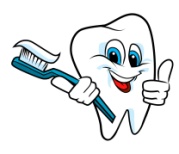 WELCOME TO OUR OFFICE, WE WOULD LIKE TO KNOW HOW YOU HEARD ABOUT US!GOOGLEFRIEND/ FAMILYNAME: _______________________________________(We would love to send them a little Thank You Note)YELP! WALK IN FLYER SOCIAL MEDIA (FACEBOOK, TWITTER, INSTAGRAM)DENTAL PROVIDERNAME: ________________________________________(We would love to send them a little Thank You Note)MEDICAL PROVIDER NOMBRE: ________________________________________(We would love to send them a little Thank You Note)